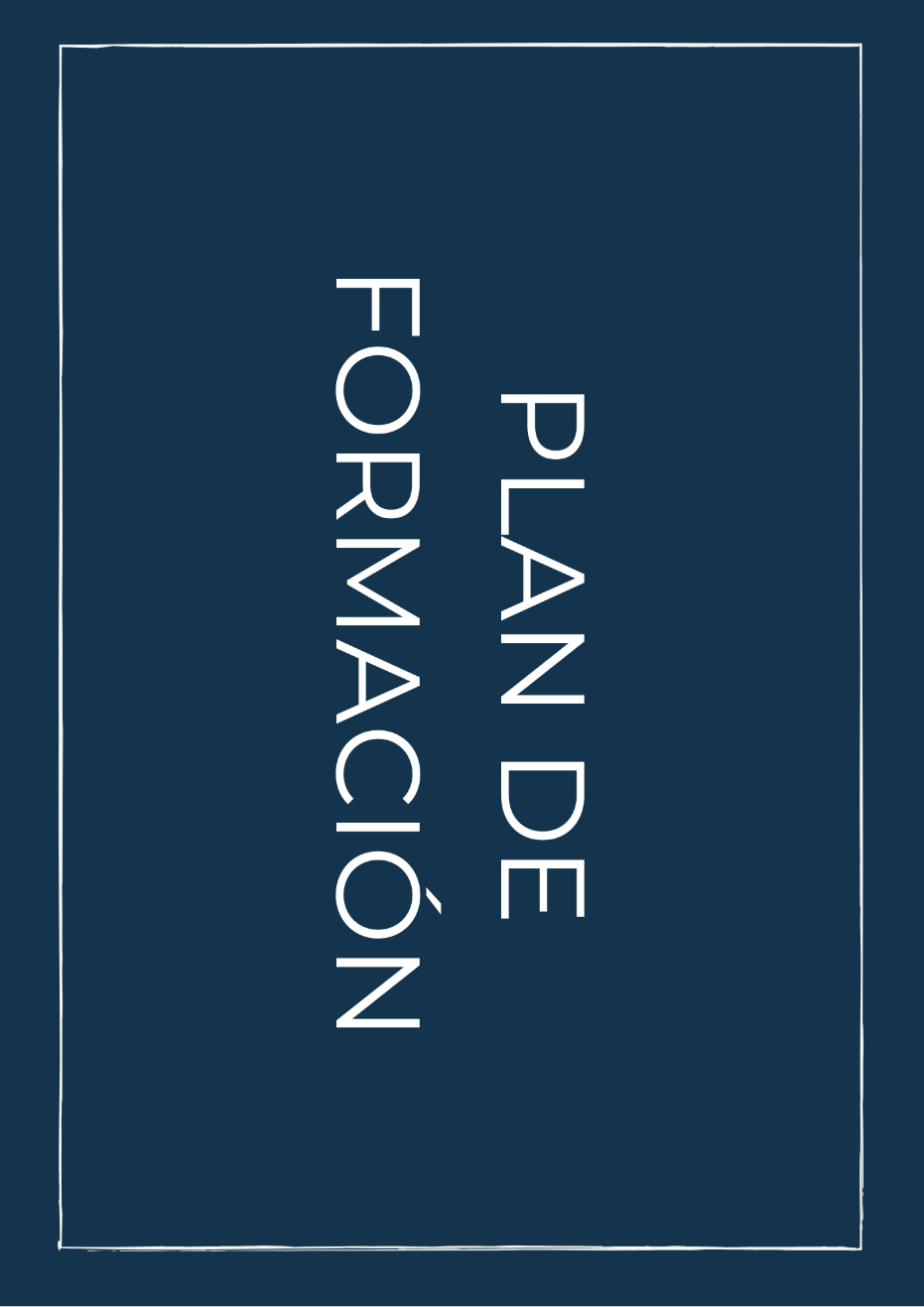 CONTENIDOIntroducciónEste Plan de Formación tiene una vigencia de _______________ y representa el proceso formativo aprobado para la formación del personal de la NOMBRE DE LA EMPRESA.Antecedentes a considerarA continuación, se incluye información a considerar, extraída de propuestas de mejora de anteriores planes formativos.[Incluir texto]Objetivo[Incluir texto][Incluir texto][Incluir texto]Resultados de la evaluación del desempeño y AAFF a desarrollar► insertar las filas necesarias para cada puesto analizado.Diseño de la formacióna. Instrucciones generales de las AAFFINSCRIPCIÓN Y SOLICITUDES[Incluir texto][Incluir texto][Incluir texto]DERECHOS Y DEBERES DEL ALUMNADO[Incluir texto][Incluir texto][Incluir texto]ASISTENCIA Y CERTIFICADOSAsistencia:[Incluir texto][Incluir texto][Incluir texto]Certificados:[Incluir texto][Incluir texto][Incluir texto]b. Acciones formativas Se incluye como anexos al plan, las programaciones didácticas de la formación que se resumen en el siguiente cuadro:Evaluación del plan de formaciónTras los resultados obtenidos mediante los instrumentos de evaluación, incluidos como anexos, aplicados sobre el PLAN DE FORMACIÓN - NOMBRE DE LA EMPRESA - AÑO XX/XX se extraen las siguientes valoraciones a fijar y propuestas de mejora:Aspectos a fijar en el plan de formación.[Incluir texto]Aportación de mejora para próximas convocatorias.[Incluir texto]Se extraen a continuación, los datos globales representativos de los instrumentos de evaluación, incluidos como anexos, aplicados sobre el PLAN DE FORMACIÓN - NOMBRE DE LA EMPRESA - AÑO XXXX/X.Conclusiones globales de la valoración final de las AAFF.[Incluir texto]Otros instrumentos de valuación del plan de formación.[Incluir texto]AnexosProgramaciones didácticasMemorias finales de las AAFFDiploma de la formaciónN.ºPUESTO DE TRABAJOPERIODO DE ANÁLISISINTRUMENTOSUTILIZADOSCOMPETENCIA/S A PERFECCIONAR O CAPACITARNOMBRE DE LAS ACCIONES FORMATIVAS1234nNOMBRE Nº HORASHORARIOMODALIDADDESTINATARIOS COMPETENCIAS A PERFECCIONAR/CAPACITAR